День закоханих у школі…… в  умовах карантину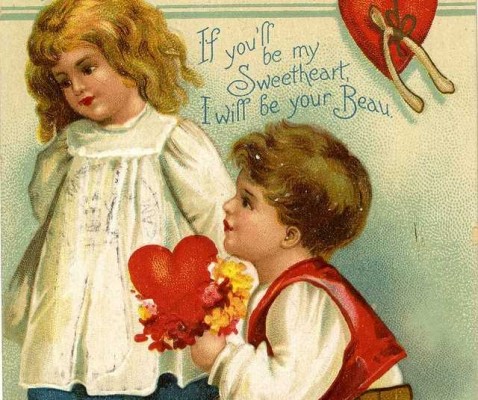 Доброго дня, любі друзі!       Сьогодні ми поговоримо з вами про свято, яке наближається до нас. Дивлячись на фото, я думаю, ви вже зрозуміли, що тема нашої зустрічі – День закоханих, або свято «У Валентинів день».       Хочете ви цього чи ні — День святого Валентина скоро заполонить усі куточки України концентровано-солодкою романтикою. Можна почуватися геть чужим на цьому святі — мовляв,  «нікудишній з мене романтик і взагалі, нам нав’язали це свято». А можна відчути себе потрібним, даруючи любов: це простіше, ніж ми думаємо!       День закоханих у школі — це завжди жарти, дзвінкий сміх, пісні, які примушують серце битися частіше. А як же святкувати, запитаєте ви мене, якщо ми на карантині? Як перевірити, кому з нас під силу носити титул Валентини чи Валентина? А я з радістю в цьому вам допоможу, запропонувавши цікаві ідеї на День Святого Валентина, навіть, перебуваючи вдома, на дистанційці.Пропоную оригінальні ідеї: love-квест містом, персональна «фотосушка», «послання в майбутнє»медитація за допомогою малювання, підказки, як полюбити себе.Оригінальна ідея №1.Магія «живого» листа або «Послання в майбутнє»        В епоху соцмереж, Zoom-зустрічей під час нескінченних карантинів та мерехтливих листівок у Viber, така розкіш, як власною рукою написаний лист, принесе неймовірну втіху.        Живі листи можна відчути на дотик, перейняти їх енергетику. Згадайте, коли востаннє тримали в руках живого листа? Ловіть це лоскотливе передчуття натхнення та дайте собі шанс на створення власного маленького шедевра.Текст послання диктують винятково ваші почуття. Опишіть, що відчуваєте до свого адресата. Згадайте ваші спільні жарти і «тільки на двох» фразочки. Напишіть, які мрії хочете втілити разом за день, місяць чи рік. Напишіть, зрештою, список країн, куди хочете повернутися після відкриття кордонів. Любите фантазувати? Вигадайте казкового героя, який від вашого імені напише листа. Така казка на кілька сторінок гарантовано начаклує усмішку на обличчі найближчої людини. Надсилайте листа поштою з позначкою «Відкрити  14 лютого».       Ще один захопливий варіант — написати «Лист у майбутнє». Фішка в тому, що прочитати їх кожен з вас зможе аж через 6 місяців або рік. Висловіть любов близьким і подаруйте тим, у кого близьких немає!Можна стати учасником волонтерського проєкту в дитячому будинку — навіть дистанційно, зважаючи на реалії сучасного пандемічного світу. Можна запросити племінників у кіно або приглянути за дітьми друзів, навідатись у гості до рідних із тортиком і фруктами. Так вас зігріють любов’ю та увагою, і не тільки цього дня! Оригінальна ідея №2.Медитація за допомогою малювання       Якщо День закоханих припадає на час самоізоляції — не варто тужити! Зробіть вдома, разом з батьками те, що ніколи раніше, навіть, і не спадало на думку! Замовте через Інтернет полотна для малювання, набір акрилових фарб і кілька пензликів. Облаштуйте лаунж-зону прямісінько на підлозі — кілька пухнастих ковдр та подушок буде достатньо. Розташуйте поряд тацю із смаколиками. Беріть до рук полотно, фарби й пензлики та просто малюйте: один одного, свій настрій, абстрактні візерунки, домашнього улюбленця. Досвіду не потрібно. Головне — відчути медитативний релакс під час створення вашої картини. Оригінальна ідея №3.Романтична «фотосушка»        Ми багато фотографуємо, але найчастіше всі ці світлини так навіки й зостаються в електронних нутрощах наших телефонів. Або в кращому разі — у хмарному сховищі. Час це виправити!       Підберіть найкращі ваші фото, спільні знімки, нехай це буде 30–50 різнопланових кадрів — кумедних, зворушливих, серйозних. І, навіть, те фото, на якому тільки каструля з борщем, чи ваші фото, які ви зробили потайки, коли спали, читали, зосереджено смакували величезний бургер. Зі знімків у смартфоні можна попередньо зробити фотоколажі, щоб урізноманітнити вигляд вашої майбутньої фотовиставки. Роздрукуйте фотографії і розвісьте вдома. Або ж замовте через будь-який сайт настінний органайзер чи moodboard (можна придбати від 150 гривень) та не забудьте про мініприщіпки з канцелярського магазину, якими прикріпите знімки. Можливо, Пулітцерівську премію за ваші атмосферні світлини ви й не отримаєте, а от щире захоплення та обійми з поцілунками — гарантовано!Оригінальна ідея №4.Love-квест містом         Варіант для завзятих та енергійних, але результат затьмарить вкладені зусилля! Суть квесту полягає в тому, щоб його учасник за допомогою розставлених вами по місту підказок досяг кінцевої цілі — місця, де на нього чекатимете ви. Отож, придумайте, зі скількох зупинок складатиметься маршрут:  від 3 до 5 — оптимальний варіант. Попередьте своїх рідних хоча би за добу про те, що вони стануть учасниками  цікавого дійства, та попросіть не планувати справ на той час, щоб уникнути накладок.       Точкою старту може бути місце, особливе для вас. В смс-повідомленні чи месенджері пропишіть загадку, яка приведе людину саме туди. До прикладу, це може бути кав’ярня в книжковому магазині. «А тепер завертай на вулицю… Там живуть книжки і кава. Скажи баристі пароль «Підвішене лате макіато» та відгадуй за філіжанкою, куди мандрувати далі;)». Як ви розумієте, із баристою вам теж треба домовитися заздалегідь (шоколадка точно посприяє;) та заплатити за філіжаночку кави, яку смакуватиме ваш квестер. Із цього моменту завдання нехай стають складнішими. Використовуйте вірші, уривки з улюбленої прози, ситуації з ваших спільних подорожей і пригод — те, що можна закодувати в наступні слова-відгадки. Цілковитий простір для фантазії.Найкраще, якщо точки квесту будуть у пішій доступності одна від одної. У самісінькому кінці на старанного учасника квесту чекає зустріч із вами. Навчіться любити СЕБЕ         Так, фраза звучить пафосно, але тільки тому, що ми не замислюємося: «Що це значить особисто для мене?» Любити себе — щось значно більше за купівлю брендового одягу, прикрас і косметики, як це нам часто нав’язують у рекламних роликах.         Усвідомлена любов до себе має чотири складові:Самоповагапросто нагадуйте собі щодня, що ви цінні незалежно від досягнень. Ви цінні просто тому, що є собою, з усіма вашими талантами й недоліками. СамооцінкаКнига Брене Браун «Дари недосконалості» допоможе пропрацювати слабкі строни вашої самооцінки.СамоусвідомленняЯкщо перед вами складне рішення, поставте питання: як вчинила б людина, яка любить себе? Не бійтесь діяти згідно з відповіддю: трохи здорового егоїзму ще нікому не зашкодило.Турбота про себеЗнайдіть час на вирішення питань зі здоров’ям, які довго відкладали. Харчуйтесь і займайтесь фізичною активністю так, щоб ваше тіло стало ще привабливішим. Фільми, музика, телепрограми — обирайте те, що вас живитиме духовно.…І НА ДЕСЕРТ        День Святого Валентина ще іменують Днем усіх закоханих.        Свято — неофіційне і не є вихідним, проте активно відзначається молоддю щорічно,14 лютого.       День Валентина прийшов до нас з-за кордону і дуже скоро став одним з найпопулярніших молодіжних свят.Історія виникнення свята       Достовірних даних про те, де саме зародилася традиція святкування — немає, одні вважають батьківщиною знаменного дня — Англію, інші — Францію. За переказами, День Святого Валентина вшановує великомученика Валентина — священика, який всупереч наказу імператора Клавдія ІІ, що забороняв молодим чоловікам мати сім'ю, таємно вінчав закоханих. Правитель вважав, що самотній чоловік, не обтяжений сімейним побутом, має шанси стати кращим воїном, оскільки його думки зайняті тільки майбутніми битвами. Незабаром дії священика були розсекречені, сам Валентин постав перед судом, піддався жорстоким тортурам і згодом був страчений. В ніч перед стратою він написав своїй коханій лист — признання в любові у віршованій формі. Згодом, такі листи стали називати «валентинками». Дата смерті великомученика і припадає на 14 лютого. Минуло багато часу, в XIV столітті священика Валентина канонізували — за благі діяння віднесли до числа святих. Відтоді День Святого Валентина активно святкується в Європі і в нашій країні.Традиції святкування та символіка Дня Святого Валентина         Щороку, 14 лютого, молоді люди, що мають пару, дарують своїм половинкам різноманітні подарунки:
• «валентинки» — символічні листівки у формі сердечок, які містять признання в коханні, найчастіше у віршованій формі;
• солодощі, виготовлені в тій же «серцевій» формі або які зображують фігурки Купідона — Бога любові;
• м'які іграшки та сувеніри.        Очевидно, що головні символи свята повинні бути виконані в яскравих червоних і рожевих тонах — кольорах, що означають пристрасть і полум'я почуттів.Особливості Дня Валентина• Ті, хто страждають від нерозділених або таємних почуттів, також дарують символічні сувеніри своїм коханим, ніби натякаючи на свою прихильність, нерідко такі подарунки підносяться інкогніто.
• Дуже романтично, коли в День закоханих, пари зізнаються один одному в любові, мріють про щасливе спільне майбутнє, а молоді люди роблять пропозиції руки і серця своїм обранцям.
• За статистикою ЗАГСів і храмів, на 14 лютого припадає дуже велика кількість урочистих реєстрацій шлюбу та вінчань, оскільки молодь вважає хорошим знаком об'єднання сердець саме в День Святого Валентина. P. S. Ну, як?  Зацікавили мої ідеї святкування Дня закоханих в умовах карантину? А ще – нагадую вам, любі друзі про те, що потрібно обов’язково долучитися до Всеукраїнського челенджу «Кохання лікує». З умовами  конкурсу я вас познайомила раніше .       Тоді, дерзайте! Бажаю усім вам міцного здоров’я! До нових зустрічей!З вами була я, педагог-організатор, Тетяна Валеріївна.